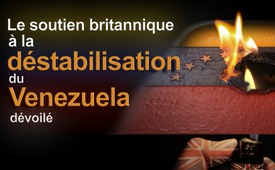 Le soutien britannique à la déstabilisation du Venezuela dévoilé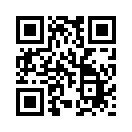 Le Venezuela est visiblement entré dans la ligne de mire de la guerre hybride occidentale : le boycott économique occidental déstabilise le pays et le Venezuela devient politiquement isolé. L'un des exemples les plus récents est celui de « la Grande-Bretagne contre le Venezuela » : comment les forts s'enrichissent aux dépens des plus faibles.C’est manifestement depuis longtemps que le gouvernement britannique soutient les tentatives de déstabilisation contre le gouvernement élu du Venezuela. Le site d'information britannique The Canary révèle l'existence d'une unité au sein du ministère des affaires étrangères du pays qui œuvre au renversement du gouvernement vénézuélien. Le président de l'unité est John Saville, qui a représenté la Grande-Bretagne en tant qu'ambassadeur au Venezuela de 2014 à 2017. Le 13 mai 2020 le représentant du Venezuela aux Nations Unies, Samuel Moncada, a condamné la complicité de la Grande-Bretagne dans les opérations contre son pays. Il a déclaré « Le gouvernement britannique essaie d'obtenir des avantages pour ses affaires »,. Il a également souligné une fois de plus que la Grande-Bretagne bloque également à la Banque d'Angleterre les réserves d'or vénézuéliennes, d'une valeur d'environ 1,2 milliard de livres sterling. Cela rappelle fortement les émeutes du Maidan en Ukraine en 2014, où les troubles de l'époque, ainsi que le coup d'État qui a suivi, avaient été préparés et dirigés depuis longtemps par l'ambassade des États-Unis en Ukraine. Les réserves d'or de l'Ukraine se sont ensuite retrouvées aux États-Unis. La question se pose de savoir comment ce pillage agressif des soi-disant « démocraties » occidentales peut passer largement inaperçu et rester impuni.de Horst /hmSources:La Grande-Bretagne comme tireuse de ficelles derrière des tentatives de coup d'État :
Großbritannien als Fädenzieher von Umsturzversuchen:
https://amerika21.de/2020/05/239876/grossbritannien-destabilisierung-venezuel

Contexte des troubles du Maidan et de l'implication des États-Unis dans le coup d'État :
Hintergründe zu den Maidan-Unruhen und der US-Beteiligung an dem Putsch:
http://blauerbote.com/2016/02/06/franzoesische-doku-ueber-maidan-und-odessa-massenmorde/
http://blauerbote.com/2017/11/17/italienische-medien-maidan-todesschuetzen-aus-georgien-und-litauen/

Transfert des réserves d'or ukrainiennes vers les États-Unis :
Abtransport der ukrainischen Goldreserven in die USA:
https://www.openpr.de/news/827796/Goldreserven-der-Ukraine-verschwunden.html
https://www.goldreporter.de/bericht-goldreserven-der-ukraine-wurden-in-die-usa-transportiert/gold/40044/Cela pourrait aussi vous intéresser:#Venezuela-fr - www.kla.tv/Venezuela-fr

#GrandeBretagne - Grande-Bretagne - www.kla.tv/GrandeBretagne

#Democratie - www.kla.tv/DemocratieKla.TV – Des nouvelles alternatives... libres – indépendantes – non censurées...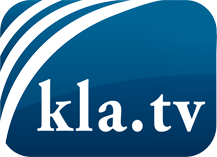 ce que les médias ne devraient pas dissimuler...peu entendu, du peuple pour le peuple...des informations régulières sur www.kla.tv/frÇa vaut la peine de rester avec nous! Vous pouvez vous abonner gratuitement à notre newsletter: www.kla.tv/abo-frAvis de sécurité:Les contre voix sont malheureusement de plus en plus censurées et réprimées. Tant que nous ne nous orientons pas en fonction des intérêts et des idéologies de la système presse, nous devons toujours nous attendre à ce que des prétextes soient recherchés pour bloquer ou supprimer Kla.TV.Alors mettez-vous dès aujourd’hui en réseau en dehors d’internet!
Cliquez ici: www.kla.tv/vernetzung&lang=frLicence:    Licence Creative Commons avec attribution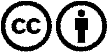 Il est permis de diffuser et d’utiliser notre matériel avec l’attribution! Toutefois, le matériel ne peut pas être utilisé hors contexte.
Cependant pour les institutions financées avec la redevance audio-visuelle, ceci n’est autorisé qu’avec notre accord. Des infractions peuvent entraîner des poursuites.